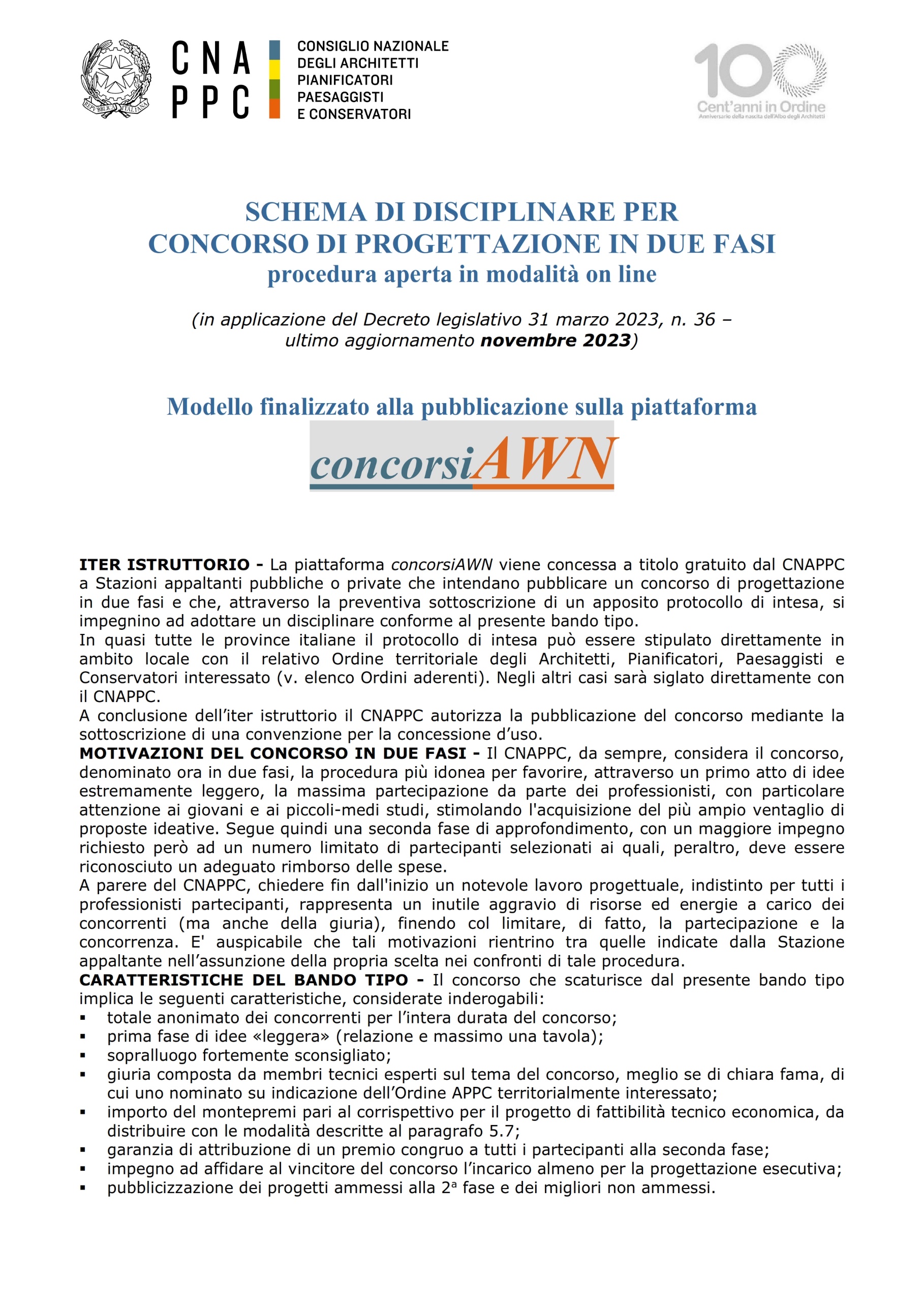 Stazione Appaltante___________________________________________Legenda:__________	=	parti da integrare e adeguare in funzione del concorso specificoabcdefg n°	=	note esplicative a piè pagina (da rimuovere in sede di stesura finale del testo da pubblicare; possono essere mantenute quelle che il Soggetto banditore ritenesse utili per i concorrenti)abcdefg	=	in rosso le indicazioni per gli estensori del bando e le possibili opzioni a disposizione del soggetto banditore (per non generare confusione si raccomanda di eliminare le parti in rosso dalla stesura finale del testo da adottare)N.B. –	ovviamente andranno rimosse dal testo del disciplinare da adottare la copertina del presente file e la presente legenda1) INFORMAZIONI GENERALI1.1) Ente banditoreDenominazione: __________Indirizzo: __________; CAP: __________; Località: __________; Provincia: __________.1.2) CoordinamentoResponsabile Unico del Progetto (RUP): __________;PEC: __________; e-mail: __________.Responsabile del procedimento per la fase di affidamento *: __________;PEC: __________; e-mail: __________.Supporto al RUP * (Coordinatore Operativo del concorso *): __________;PEC: __________; e-mail: __________(*) -	se non nominato, le funzioni sono svolte dal RUP, che rimane in ogni caso la figura di riferimento per l’intera procedura, come chiaramente sancito dall’art. 15, comma 4 del codice.1.3) Tipologia della procedura concorsualeIl ricorso alla procedura concorsuale indetta da __________ [indicare la stazione appaltante e l’ufficio/ripartizione/articolazione], codice AUSA __________ [indicare codice] è stato disposto con determina/decreto a contrarre n. __________ del __________.È adottata una procedura concorsuale aperta in due fasi, in forma anonima, finalizzata all’acquisizione di un progetto di fattibilità tecnica ed economica, ai sensi dell’art. 46 del codice.Il concorso si articolerà in due fasi come appresso descritto:1a fase (elaborazione idea progettuale):In questa fase i partecipanti dovranno elaborare una proposta ideativa che, nel rispetto dei costi, del Programma di concorso e delle prestazioni richieste, permetta alla Commissione Giudicatrice di scegliere, secondo i criteri di valutazione di cui al paragrafo 4.6, le migliori __________  proposte ideative, selezionate senza formazione di graduatoria, da ammettere alla 2a fase;2a fase (elaborazione progettuale):La partecipazione alla 2a fase è riservata agli autori delle migliori proposte ideative che, sviluppate nel rispetto dei costi, del Programma di concorso e delle prestazioni richieste, saranno valutate dalla Commissione giudicatrice, che, applicando i criteri di valutazione di cui al paragrafo 5.6, formulerà la graduatoria, individuando la proposta progettuale vincitrice.Per le procedure del concorso e per i rapporti fra Ente banditore e concorrenti, al fine di garantire anonimato e condizioni uniformi di partecipazione, saranno utilizzate esclusivamente vie telematiche, attraverso il seguente sito web, appositamente predisposto:https://www.concorsiawn.it/__________Il sistema garantirà l'anonimato dell'intero procedimento.I partecipanti devono consultare costantemente l'indirizzo web di cui sopra per verificare eventuali ulteriori comunicazioni di rilievo per la procedura.1.4) Oggetto del concorsoOggetto del presente concorso di progettazione è l’acquisizione, dopo l’espletamento della 2a fase, di un progetto con livello di approfondimento pari a quello di un Progetto di fattibilità tecnica ed economica , che dovrà essere sviluppato dal soggetto vincitore al quale, previo reperimento delle risorse economiche necessarie, sarà poi affidata, con procedura negoziata senza bando, la progettazione esecutiva .1.5) Costo stimato per la realizzazione dell'operaIl costo stimato per la realizzazione dell'opera, comprensivo degli oneri della sicurezza, è di € __________, al netto di IVA. Per il relativo calcolo, si rimanda alla documentazione allegata.Nella tabella seguente, il costo stimato di realizzazione dell’opera viene articolato nelle diverse categorie di lavoro previste, identificate secondo i codici "ID-Opere" di cui al decreto ex art. 41, comma 15 del codice, in materia di corrispettivi professionali per i Servizi di Architettura e Ingegneria:La suddivisione nelle "ID-opere" indicate in tabella non è vincolante ai fini dello sviluppo delle proposte progettuali e costituisce mero parametro di riferimento per l'individuazione dei requisiti speciali tecnico-organizzativi e per il calcolo dei corrispettivi relativi alle prestazioni professionali richieste, in applicazione del decreto di cui all’art. 41, comma 15 del codice.2) CALENDARIO E DOCUMENTAZIONE DI CONCORSO2.1) CalendarioNella tabella seguente si riportano tutte le scadenze per lo svolgimento del concorso:2.2) Documentazione di concorsoL'Ente banditore fornisce la seguente documentazione:[a titolo esemplificativo]Disciplinare di concorso;Modulistica di concorso:-	fac-simile Documentazione amministrativa (1a fase);-	fac-simile Intestazione Relazione illustrativa (1a fase);-	fac-simile Tavola (1a fase);-	fac-simile Documentazione amministrativa (2a fase);-	fac-simile Intestazione Relazione illustrativa (2a fase);-	fac-simile Tavole (2a fase);-	fac-simile Verifica programma plano-volumetrico 2a fase;Documentazione tecnica:-	Documento di Indirizzo alla Progettazione (DIP);-	Programma di concorso, articolato in:a	-	individuazione area oggetto di concorso;b	-	obiettivi generali da perseguire;c	-	descrizione delle caratteristiche storiche, ambientali ed urbanistiche dell'area oggetto di concorso;d	-	vincoli gravanti sull'area oggetto di concorso;e	-	scheda esigenziale dettagliata (elenco di tutti gli spazi con relative caratteristiche relazionali e dimensionali);f	-	programma plano-volumetrico dettagliato;g	-	capitolato prestazionaleh	-	normativa tecnica applicabile;i	-	(eventuali ulteriori elementi);-	Documentazione fotografica;-	Foto aerea dell'area oggetto di intervento georeferenziata;-	Carta Tecnica Regionale georeferenziata, con individuazione area oggetto di concorso;-	Mappa catastale georeferenziata, con individuazione area oggetto di concorso (in formato editabile dwg o dxf);-	Estratti strumenti urbanistici vigenti comunali e sovracomunali e relativa normativa;-	Estratti cartografia ambiti inedificabili e relativa normativa (inondazioni, frane, valanghe, ecc.);-	Estratti vincoli paesaggistico-ambientali idrogeologici, forestali, ecc.;-	Reti infrastrutturali (acquedotto, fognatura, energia elettrica, pubblica illuminazione, telefonia, metanodotti, ecc.);-	Rilievo plano-altimetrico dell'area oggetto di concorso georeferenziato (in formato editabile dwg o dxf);-	Rilievo dei fabbricati esistenti oggetto di concorso (in formato editabile dwg o dxf);-	Relazione geologica preliminare ed eventuali indagini geognostiche;-	(Eventuale ulteriore documentazione, da definire in relazione alla specificità del concorso).Altra documentazione:-	Calcolo del costo stimato per la realizzazione dell'opera;-	Calcolo del compenso professionale;-	Schema contratto incarico progetto esecutivo;-	Informativa privacy;-	__________.La suddetta documentazione è pubblicata in apposita sezione del sito web del concorso all’indirizzo https://www.concorsiawn.it/__________/documenti, ove è possibile effettuare il relativo download.2.3) Riferimenti normativiNella tabella seguente si riportano i riferimenti normativi.A livello nazionale:Decreto Legislativo 31 marzo 2023, n. 36 [di seguito, per semplicità: “codice”] – art. 46;Allegati al Decreto Legislativo 31 marzo 2023, n. 36 [di seguito, per semplicità: “allegati”];Decreto parametri ex art. 41, comma 15 del D.Lgs. n. 36/2023 [attualmente DM (Giustizia) 17/06/2016].A livello regionale/provinciale:__________;__________;__________.La base giuridica specifica per lo svolgimento del concorso in oggetto è costituita dalla seguente documentazione:il presente disciplinare e la documentazione allegata;il Verbale delle richieste di chiarimenti e le relative risposte (1a fase);il Verbale delle richieste di chiarimenti e le relative risposte (2a fase);Altri Avvisi.3) SOGGETTI AMMESSI, REQUISITI E INFORMAZIONI UTILI PER LA PARTECIPAZIONE3.1) Soggetti ammessi alla partecipazione - Requisiti di ordine generale e di idoneità professionalePossono partecipare al concorso gli operatori economici in forma singola o associata di cui all’art. 66, comma 1 del codice, che non siano soggetti alle cause di esclusione di cui agli artt. 94 e 95 dello stesso codice e che siano in possesso dei seguenti requisiti di idoneità professionale:(per professionisti) iscrizione, al momento della partecipazione alla gara, al relativo albo professionale previsto dai vigenti ordinamenti, ovvero abilitati all'esercizio della professione secondo le norme dei Paesi dell'Unione europea cui appartiene il soggetto;(per Società di ingegneria e S.T.P) iscrizione nel registro tenuto dalla Camera di Commercio Industria, Artigianato e Agricoltura.Il concorrente non stabilito in Italia ma in altro Stato Membro o in uno dei Paesi di cui all’art. 100, comma 3 del codice, presenta dichiarazione giurata o secondo le modalità vigenti nello Stato nel quale è stabilito, inserendo la relativa documentazione dimostrativa nel sistema FVOE (Fascicolo Virtuale dell’Operatore Economico), istituito presso la Banca Nazionale dei Contratti Pubblici (cfr. art. 24 del codice).3.1.1) Raggruppamenti temporanei/consorzi ordinari/consorzi stabili/GEIGE Ferma restando la possibilità di partecipare al concorso come professionista singolo o associato o come uno dei soggetti di cui all’art. 66, comma 1 del codice, il concorrente può scegliere di partecipare al concorso con raggruppamenti temporanei o consorzi ordinari, anche se non ancora costituiti. Ai soggetti già costituiti in forma associata si applicano le disposizioni di cui agli artt. 67 e 68 del codice.Sono ammessi esclusivamente Raggruppamenti Temporanei verticali e misti in quanto il presente disciplinare prevede la suddivisione delle prestazioni in principali e secondarie.I Raggruppamenti temporanei, come stabilito con l’art. 39, comma 1 dell’allegato II.12 del codice, “devono prevedere la presenza di almeno un giovane professionista, laureato abilitato da meno di cinque anni all'esercizio della professione secondo le norme dello Stato membro dell'Unione europea di residenza, quale progettista. Per le procedure di affidamento che non richiedono il possesso del diploma di laurea, il giovane deve essere in possesso di diploma di geometra o altro diploma tecnico attinente alla tipologia dei servizi da prestare abilitato da meno di cinque anni all'esercizio della professione secondo le norme dello Stato membro dell'Unione europea di residenza, nel rispetto dei relativi ordini professionali. I requisiti del giovane non concorrono alla formazione dei requisiti di partecipazione richiesti dai committenti”.I Concorrenti che si presentano in forma associata dovranno possedere i requisiti di partecipazione nei termini di seguito descritti.Ai Consorzi ordinari e ai GEIE si applica la disciplina prevista per i Raggruppamenti temporanei, in quanto compatibile. Nei Consorzi ordinari, il Consorziato che assume la quota maggiore di attività riveste il ruolo di capofila che dovrà essere assimilato al mandatario.In particolare, con riferimento a ciascuna fase di concorso:È vietato ai Concorrenti di partecipare alla procedura in più di un Raggruppamento temporaneo/Consorzio ordinario/GEIE.È vietato al Concorrente, che partecipa alla procedura in Raggruppamento/Consorzio Ordinario/GEIE, di partecipare anche in forma individuale.Il medesimo divieto sussiste per i liberi professionisti, qualora partecipino al concorso, sotto qualsiasi forma e quindi anche in seno ad una società di professionisti o ad una società d’ingegneria della quale gli stessi liberi professionisti svolgano il ruolo di amministratore, socio, dipendente, consulente o collaboratore a progetto.La violazione di tali divieti comporta l’ESCLUSIONE dal concorso di tutti i concorrenti coinvolti.Se il concorrente partecipa come Consorzio stabile, di cui all’art. 66, comma 1, lettera g) del codice, dovrà indicare per quali Consorziati il Consorzio concorre; a questi ultimi è vietato partecipare, in qualsiasi altra forma, alla gara. In caso di violazione sono ESCLUSI dalla gara sia il Consorzio che il Consorziato.Si precisa che, ai sensi dell'art. 12, comma 3, della legge n. 81 del 2017, ai Consorzi stabili possono aderire anche professionisti singoli a prescindere dalla forma giuridica rivestita.Nel caso di Consorzio stabile, i Consorziati designati dal Consorzio per l’esecuzione delle prestazioni non possono, a loro volta, a cascata, indicare un altro soggetto per l’esecuzione.Qualora il Consorziato designato sia, a sua volta, un Consorzio stabile, quest’ultimo dovrà indicare in sede di gara il Consorziato esecutore.I requisiti di ordine generale (assenza delle cause di esclusione di cui agli artt. 94 e 95 del codice) devono essere posseduti da:[Nel caso di Raggruppamento temporaneo/GEIE] ciascuno dei partecipanti al Raggruppamento temporaneo/GEIE con esclusione del giovane professionista che non dovrà pertanto presentare la relativa dichiarazione;[Nel caso di Consorzio ordinario] dal Consorzio e da ciascuno degli altri Consorziati indicati dal Consorzio ai fini della partecipazione;[Nel caso di Consorzio stabile] dal Consorzio e da ciascuno dei Consorziati indicati dal Consorzio ai fini della partecipazione.I requisiti di cui all’allegato II.12, parte V dovranno essere posseduti:[Nel caso di Raggruppamento temporaneo/Consorzio ordinario/GEIE] da ciascun operatore economico associato, in base alla propria tipologia;[Nel caso di Consorzio stabile] da ciascuno dei Consorziati indicati dal Consorzio ai fini della partecipazione;Il requisito relativo all’iscrizione nel registro delle imprese tenuto dalla Camera di Commercio Industria, Artigianato e Agricoltura dovrà essere posseduto da:[Nel caso di Raggruppamento temporaneo/GEIE] ciascuno dei partecipanti al Raggruppamento temporaneo/GEIE;[Nel caso di Consorzio ordinario] dal Consorzio e da ciascuno degli altri Consorziati indicati dal Consorzio ai fini della partecipazione;[Nel caso di Consorzio stabile] dal Consorzio e da ciascuno dei Consorziati indicati dal Consorzio ai fini della partecipazione.Per la comprova dei requisiti, la stazione appaltante acquisisce d’ufficio i documenti in possesso di pubbliche amministrazioni, previa indicazione, da parte dell’operatore economico, degli elementi indispensabili per il reperimento delle informazioni o dei dati richiesti.3.1.2) Gruppo di lavoroFerma restando la possibilità di partecipare alla 1a fase per tutti gli operatori economici di cui all’art. 66, comma 1 del codice (anche in forma individuale), in possesso dei requisiti di ordine generale e di idoneità professionale di cui al paragrafo 3.1, i partecipanti alla 2a fase, ove non siano in possesso delle professionalità sotto elencate, dovranno costituire un gruppo di lavoro, producendo, quale documentazione amministrativa per partecipare alla 2a fase, un’apposita dichiarazione sulla sua composizione.In particolare, in relazione alla tipologia delle opere a cui fa riferimento il concorso, il gruppo di lavoro dovrà comprendere le seguenti figure professionali [a titolo esemplificativo]:Progettista architettonico, con ruolo di capo gruppo, con titolo di architetto o di ingegnere Sezione A (DPR 328/2001);Progettista delle strutture, con titolo di ingegnere Sezione A o architetto Sezione A (DPR 328/2001);Progettista degli impianti elettrici e termici con titolo di Ingegnere o di architetto - Sezione A (DPR 328/2001);Progettista impianto antincendio, iscritto negli appositi elenchi del Ministero dell’interno di cui all’art. 16 del D.Lgs. 8 marzo 2006, n. 139 e ss.mm.ii.;Coordinatore per la sicurezza in fase di progettazione, in possesso dei requisiti professionali ex art. 98 D.Lgs. n. 81/2008;Professionista per gli aspetti geologici del progetto, in possesso di titolo di geologo.Tali figure professionali, che devono essere in possesso dei requisiti di ordine generale (non ricadere nelle condizioni di esclusione di cui agli artt. 94 e 95 del codice) e di idoneità professionale di cui al precedente paragrafo 3.1, possono anche in parte coincidere, in relazione al possesso dei titoli e possono partecipare anche come singoli professionisti o associati.Nella documentazione amministrativa deve essere indicato il nominativo del tecnico laureato architetto o ingegnere iscritto alla Sezione A, dell’Albo dell’Ordine Professionale di appartenenza, introdotta dal DPR 328/2001 o da professionista con titolo analogo, per i concorrenti non stabiliti in Italia, in relazione alle norme dei Paesi dell'Unione europea cui appartengono gli stessi concorrenti. Tale professionista è responsabile dell’integrazione fra le varie prestazioni specialistiche e dovrà pertanto firmare tutti gli elaborati di progetto.Le professionalità sopra elencate potranno far parte di un informale raggruppamento temporaneo, che il vincitore, dopo la proclamazione, dovrà trasformare in un formale raggruppamento ex art. 66, comma 1, lett. f) del codice. Tale Raggruppamento, con le professionalità sopra elencate, dovrà sottoscrivere il progetto di fattibilità tecnica ed economica, che dovrà essere perfezionato e consegnato alla committenza, entro i termini fissati nel successivo paragrafo 6.1.3.1.3) Requisiti di partecipazione per concorsi relativi ad investimenti PNRR[Solo per i concorsi afferenti gli investimenti pubblici finanziati, in tutto o in parte, con le risorse del Piano nazionale di ripresa e resilienza, di cui al Regolamento (UE) 2021/240 del Parlamento europeo e del  Consiglio del 10 febbraio 2021 e dal Regolamento (UE) 2021/241 del Parlamento europeo e del Consiglio del 12 febbraio 2021 (PNRR), nonché dal Piano nazionale per gli investimenti complementari al PNRR, di cui all'art. 1 del decreto legge 6 maggio 2021, n. 59 (PNC), avviati dopo l’entrata in vigore del decreto  legge 31 maggio 2021, n. 77, convertito, con modificazioni, dalla legge 29 luglio 2021, n. 108, indicare le seguenti condizioni di esecuzione]Il concorrente con un numero di occupati pari o superiore a 50  si impegna ad assicurare, a pena di esclusione, nel caso in cui fosse proclamato vincitore:una quota  pari al __________ % [indicare la quota percentuale scelta] di occupazione giovanile,una quota  pari al __________ % [indicare la quota percentuale scelta] di occupazione femminile,delle assunzioni necessarie per l'esecuzione del contratto o per la realizzazione di attività ad esso connesse o strumentali .3.2)	Requisiti speciali di capacità economico-finanziaria e tecnico-professionali e mezzi di prova per l’affidamento dei successivi servizi di architettura e ingegneria[NEL CASO DI NON RICHIESTA DEI REQUISITI SPECIALI]Al vincitore del concorso, previo reperimento delle risorse economiche necessarie, saranno affidati, con procedura negoziata senza pubblicazione di bando, i servizi di cui al successivo punto 6.1, senza richiesta di requisiti speciali di capacità economico-finanziaria e tecnico-professionale, tenuto presente l'interesse pubblico sia al più ampio numero di potenziali concorrenti, sia a favorire l'accesso al mercato e la possibilità di crescita delle micro, piccole e medie imprese e compatibilmente con le prestazioni da acquisire.[NEL CASO DI RICHIESTA DEI REQUISITI SPECIALI]Al vincitore del concorso, previo reperimento delle risorse economiche necessarie, saranno affidati, con procedura negoziata senza pubblicazione di bando, i servizi di cui al successivo punto 6.1, purché in possesso dei seguenti requisiti di capacità economico-finanziaria e tecnico-professionale ai sensi degli artt. 3, 10 e 100 del codice :-	__________;-	__________;-	__________.La comprova del requisito di capacità tecnica e professionale  viene fornita dal vincitore destinatario degli incarichi di cui al successivo paragrafo 6.1, attraverso idonea documentazione, come ad esempio:copia dei certificati di regolare esecuzione rilasciati dal committente pubblico e/o privato, con l’indicazione dell’oggetto, dell’importo e del periodo di esecuzione dei servizi;dichiarazione del concorrente, contenente l’oggetto del contratto, il CIG (ove disponibile) e il relativo importo delle prestazioni a cui si fa riferimento, il nominativo del committente e la data di stipula del contratto e/o copie delle fatture relative al periodo richiesto.3.3) Soccorso istruttorioLe carenze di qualsiasi elemento formale della domanda e, in particolare, la mancanza, l’incompletezza e ogni altra irregolarità essenziale, con esclusione di quelle afferenti la proposta progettuale, possono essere sanate attraverso la procedura di soccorso istruttorio di cui all’art. 101 del codice, entro i limiti stabiliti dallo stesso articolo, a cui si rimanda. L’operatore economico che non adempie alle richieste della stazione appaltante nel termine stabilito  è escluso dalla procedura di gara.3.4) AvvalimentoAi sensi dell’art. 104 del codice, il vincitore del concorso, singolo o in raggruppamento, può soddisfare la richiesta relativa al possesso dei requisiti di carattere economico, finanziario, tecnico e professionale necessari per l’affidamento della progettazione esecutiva, avvalendosi delle capacità di altri soggetti.Non è consentito l’avvalimento per la dimostrazione dei requisiti morali, di idoneità professionale o dei requisiti tecnico/professionali di natura strettamente soggettiva [ad esempio: iscrizione all’Ordine/Collegio professionale (per i professionisti) o alla CCIAA (per le società di ingegneria o per le STP)].Il vincitore del concorso, in caso di avvalimento, dovrà produrre una dichiarazione sottoscritta dal partecipante ausiliario attestante l'assenza di motivi di esclusione , il possesso dei requisiti tecnici e delle risorse oggetto di avvalimento, nonché l'obbligo verso il partecipante e verso la stazione appaltante di mettere a disposizione per tutta la durata dell'appalto le risorse necessarie di cui è carente il partecipante stesso.In ogni caso, dovrà essere presentato, in originale o copia autentica, il contratto in virtù del quale il soggetto ausiliario si obbliga nei confronti del vincitore del concorso a fornire i requisiti e a mettere a disposizione le risorse necessarie per tutta la durata dell'appalto.La stazione appaltante, verificata la mancata sussistenza dei presupposti determinati, impone all'operatore economico di sostituire i soggetti che non soddisfano un pertinente criterio di selezione o per i quali sussistono motivi obbligatori di esclusione.Il presente articolo non trova applicazione nel caso di contratti pubblici concernenti i Beni Culturali tutelati ai sensi del D.Lgs. n. 42/2004 e ss.mm.ii., così come stabilito dall’art. 132, comma 2 del codice.3.5) SUBAPPALTONon è ammesso il ricorso al subappalto.[o in alternativa, nel caso in cui l’appalto comprenda anche prestazioni subappaltabili ex art. 119 del codice]Non è ammesso il subappalto, fatta eccezione per i seguenti lavori-servizi: __________ [ad esempio: sondaggi geognostici, prove sui materiali, prove di carico, ecc.].Resta ferma, comunque, la responsabilità esclusiva del progettista.L’Operatore Economico deve indicare le prestazioni che intende subappaltare, in conformità a quanto previsto dall’art. 119 del codice; in mancanza di tali indicazioni, il subappalto è vietato.3.6) Motivi di esclusione e limiti di partecipazioneSono esclusi dal concorso i partecipanti per i quali sussistono:cause di esclusione di cui agli artt. 94 e 95 del codice ;divieti a contrattare con la pubblica amministrazione.Sono inoltre esclusi dalla partecipazione al concorso i soggetti che potrebbero risultare favoriti a causa dell’esecuzione di prestazioni preliminari ai fini del concorso e/o del loro coinvolgimento nella redazione del Disciplinare di concorso e/o nella realizzazione del concorso e/o che potrebbero comunque influenzare le decisioni della commissione giudicatrice.Ciò vale in particolare per i seguenti soggetti:a)	il RUP, le figure di supporto al RUP, i membri della segreteria tecnica di coordinamento, i membri della commissione giudicatrice;b)	i coniugi, i parenti e gli affini di 1°, 2° e 3° grado delle persone di cui alla lettera a);c)	i partner abituali di affari e di progetto delle persone di cui alla lettera a);d)	i diretti superiori e i collaboratori delle persone indicate alla lettera a);e)	i dipendenti dell'Ente banditore.I soggetti che avevano o hanno un rapporto di collaborazione continuativo o notorio con l’ente banditore possono partecipare solo se non risultano direttamente coinvolti nell’elaborazione del tema di concorso. Partecipanti e giurati non potranno avere alcun contatto in merito all'oggetto del concorso per l'intera durata dello stesso, pena l'esclusione.Sono esclusi inoltre :gli OOEE che partecipano al concorso in più di un raggruppamento temporaneo o consorzio ordinario di concorrenti, ovvero partecipano alla gara anche in forma individuale, qualora abbia partecipato alla gara medesima in raggruppamento o consorzio ordinario di concorrenti [La violazione di tale divieto comporta l’esclusione dal concorso di tutti i concorrenti coinvolti];gli OOEE, qualora partecipino al concorso in più di una società di professionisti o di una società d’ingegneria della quale il professionista è amministratore, socio, dipendente, consulente o collaboratore a progetto (ex co.co.co.) [La violazione di tali divieti comporta l’esclusione dal Concorso di tutti i concorrenti coinvolti];gli OOEE che abbiano affidato incarichi in violazione dell’art. 53, comma 16 ter, del D.Lgs. n. 165/2001 a soggetti che hanno esercitato, in qualità di dipendenti, poteri autoritativi o negoziali presso l’amministrazione affidante negli ultimi tre anni;[appresso cause di esclusione valide solo in caso di procedure riservate ai sensi dell’art. 61 del codice e/o di procedure afferenti gli investimenti pubblici finanziati, in tutto o in parte, con le risorse del PNRR (Piano Nazionale di Ripresa e Resilienza), di cui al Regolamento (UE) 2021/240 del Parlamento europeo e del Consiglio del 10 febbraio 2021 e dal Regolamento (UE) 2021/241 del Parlamento europeo e del Consiglio del 12 febbraio 2021 (PNRR), nonché dal Piano nazionale per gli investimenti complementari al PNRR, di cui all'art. 1 del decreto legge 6 maggio 2021, n. 59 (PNC), avviate dopo l’entrata in vigore del decreto legge 31 maggio 2021, n. 77, convertito, con modificazioni, nella legge 29 luglio 2021, n. 108]gli OOEE, ricadenti nella fattispecie di cui al precedente paragrafo 3.1.3, che non abbiano rispettato gli adempimenti di cui allo stesso paragrafo;gli OOEE che occupano oltre cinquanta dipendenti, che non consegnano, al momento della presentazione dell'offerta, copia dell'ultimo rapporto periodico sulla situazione del personale maschile e femminile redatto ai sensi dell’art. 46, D.Lgs. n. 198/2006, unitamente all’attestazione di conformità a quello già trasmesso alle rappresentanze sindacali aziendali e ai consiglieri regionali di parità ovvero, in mancanza di tale precedente trasmissione, unitamente all’attestazione della sua contestuale trasmissione alle rappresentanze sindacali aziendali e alla consigliera e al consigliere regionale di parità.gli OOEE che occupano un numero di dipendenti pari o superiore a quindici e non superiore a cinquanta, che nei dodici mesi precedenti al termine di presentazione dell’offerta hanno omesso di produrre alla stazione appaltante di un precedente contratto d’appalto finanziato in tutto o in parte con i fondi del PNRR o del PNC o di un precedente contratto riservato ai sensi dell’art. 61 del codice, la relazione di cui all’art. 47, comma 3 del decreto legge n. 77/2021.3.7) sopralluogo[Se non è richiesto il sopralluogo] [consigliato]Ai fini della presente procedura, non è prevista alcuna visita dei luoghi.[Se si richiede il sopralluogo] [sconsigliato perché riduttivo della concorrenza e per il rischio che il sopralluogo possa compromettere l’anonimato dei concorrenti]Il sopralluogo è obbligatorio; i concorrenti dovranno __________ [indicare le condizioni per espletare il sopralluogo nel pieno rispetto dell’anonimato] .3.8) Condizioni di partecipazioneLa partecipazione al concorso implica l’accettazione senza riserva alcuna di tutte le norme contenute nel presente disciplinare e nella documentazione di concorso.Per quanto non espressamente previsto dal presente disciplinare, si fa riferimento al D.Lgs. n. 36/2023 e comunque alle norme dettate dalla legislazione vigente in materia. I soggetti che partecipano alla procedura esonerano espressamente la stazione appaltante ed i suoi dipendenti e collaboratori da ogni responsabilità relativa a qualsivoglia malfunzionamento o difetto relativo ai servizi di connettività necessari a raggiungere, attraverso la rete pubblica di telecomunicazioni, il sistema telematico di acquisizione delle proposte progettuali e della relativa documentazione.In considerazione del congruo arco temporale reso disponibile per l’attivazione della procedura di iscrizione e l’adozione di misure di carattere tecnologico ordinariamente idonee e sufficienti, il soggetto banditore declina ogni responsabilità per l’eventuale mancato accesso al sistema telematico e/o per la mancata attivazione della procedura telematica entro il termine stabilito, derivanti da difficoltà di natura tecnica che abbiano ad accadere ai concorrenti e/o al sistema e non dipendenti dalla volontà del soggetto banditore, quali, ad esempio, a solo titolo esemplificativo e non esaustivo, difficoltà di connessione telematica al sistema derivanti dall’uso da parte dei concorrenti di sistemi informatici non idonei o utilizzati in modo inappropriato, congestione temporanea della rete internet e/o della linea di connessione al sistema telematico del concorso, ecc.L’assistenza tecnica messa a disposizione potrà operare soltanto se le iscrizioni sono ancora aperte. Le richieste di assistenza che pervengono oltre l’orario di fine iscrizione non potranno essere gestite.I partecipanti sono invitati ad anticipare quanto più possibile l’attivazione della procedura di trasmissione degli elaborati, pur sempre nell’ambito della finestra temporale messa a disposizione. Si evidenzia che oltre i termini stabiliti delle varie chiusure delle operazioni di concorso (VEDI CALENDARIO), il sistema telematico non consentirà̀ la trasmissione di ulteriore documentazione.Nell’ambito del presente disciplinare, si intendono per istruzioni di gara, le informazioni fornite dallo stesso disciplinare e/o da altri documenti di concorso contenenti le istruzioni operative per lo svolgimento della procedura, nei quali sono definiti i dettagli inerenti l’utilizzo della piattaforma telematica e le modalità di presentazione della documentazione di gara.3.8.1) Uso della piattaforma informatica concorsiAWNIl RUP, in seduta pubblica, nella data indicata nel calendario di cui al paragrafo 2.1, attraverso apposito software in dotazione alla piattaforma informatica, genera due “chiavi”: una pubblica e una privata. Tali chiavi sono costituite da due distinti files, il secondo dei quali verrà secretato dal RUP che provvederà alla sua custodia fino alla fine dei lavori della commissione giudicatrice.La chiave pubblica verrà messa a disposizione dei partecipanti - unitamente a una guida illustrativa della procedura di crittazione - nella sezione Documenti del sito del concorso e utilizzata dai partecipanti per criptare i files di trasmissione della documentazione amministrativa.Ultimati i lavori della commissione giudicatrice relativi alla 2a fase, il RUP, in seduta pubblica, utilizzando la chiave privata, otterrà l’accesso alla documentazione amministrativa di ciascun concorrente, permettendo l’abbinamento tra i progetti e i loro autori.Durante il periodo compreso tra l’apertura delle iscrizioni alla 1a fase e la fine dei lavori della commissione giudicatrice, non sarà consentito l’accesso ai contenuti della documentazione amministrativa prodotta da ciascun concorrente, al fine di assicurare il pieno rispetto dell’anonimato. Per chiarimenti relativi alle modalità tecnico-operative è possibile contattare il RUP (o l’assistenza tecnica al seguente indirizzo email: assistenza.concorsi@kinetica.it).3.8.2) AnonimatoL’anonimato dei partecipanti sarà garantito per tutta la durata del concorso, attraverso l’utilizzo di due differenti codici alfa-numerici di identificazione a otto cifre arabiche o lettere alfabetiche. In particolare, i codici potranno essere composti da cifre e/o lettere, maiuscole o minuscole a libera scelta del partecipante.Dovranno essere indicati un codice per la 1a fase e un codice, diverso dal primo, per la 2a fase. La documentazione amministrativa, resa inaccessibile da un sistema di protezione crittografato, sarà decodificata dal RUP solamente dopo l’individuazione del progetto vincitore, alla fine della 2a fase. Il verbale riassuntivo della commissione giudicatrice relativo alla 1a fase farà riferimento ai singoli elaborati riportando solamente i relativi codici alfa-numerici.Attenzione: i codici immessi durante l’iscrizione alla 1a fase verranno richiesti dalla piattaforma durante la procedura di iscrizione alla 2a fase del concorso, è quindi esclusiva responsabilità dei partecipanti conservare tali codici fino al termine della procedura concorsuale.3.9) Diritto d'autoreL’Ente banditore, con il pagamento del premio, assume la proprietà del progetto vincitore .In ogni caso, il diritto d’autore e la proprietà intellettuale delle proposte progettuali rimangono in capo ai rispettivi autori. L’Ente banditore ha comunque il diritto di pubblicare le proposte progettuali dopo la conclusione del concorso, riportando i nomi dei rispettivi autori, senza riconoscere alcun compenso aggiuntivo a loro favore. Tale diritto spetta altresì agli autori che potranno pubblicare i propri elaborati senza limitazioni, comunque dopo la conclusione della procedura concorsuale.3.10) Lingue del concorso e sistema di misuraLa lingua ufficiale del concorso è l'italiano.Le richieste di chiarimento e gli elaborati di concorso devono essere redatti in italiano. Per la documentazione di concorso e per i progetti di concorso vale esclusivamente il sistema metrico decimale.3.11) Versamento a favore dell’AutoritàIl concorrente deve eseguire, ove dovuto [solo concorsi con premi/corrispettivi superiori a 150.000 euro], il versamento a favore dell’ANAC - Autorità Nazionale Anticorruzione dell’importo di € __________ quale contributo per la partecipazione al concorso, secondo le istruzioni operative fornite dalla stessa Autorità sul proprio sito internet all’indirizzo: https://www.anticorruzione.it/-/portale-dei-pagamenti-di-anac, allegando la ricevuta ai documenti di gara [si segnala anche il link: https://www.anticorruzione.it/-/istruzioni-operative-relative-alle-contribuzioni-dovute-in-favore-dell-autorit%C3%A0?p_p_id=com_liferay_journal_web_portlet_JournalPortlet].In caso di mancata presentazione della ricevuta, la stazione appaltante accerta l‘avvenuto versamento mediante consultazione del sistema FVOE (Fascicolo Virtuale dell’Operatore Economico), istituito presso la Banca Nazionale dei Contratti Pubblici (cfr. art. 24 del codice). La mancata presentazione della ricevuta potrà essere sanata dall’operatore economico ai sensi dell’art. 101 del codice, a condizione che, dalle verifiche della stazione appaltante, il versamento risulti già effettuato prima della scadenza del termine di presentazione dell’offerta. In caso di mancata dimostrazione dell’avvenuto versamento, ai sensi dell’art. 1, comma 67 della L. 266/2005, la stazione appaltante esclude il concorrente dalla procedura di gara.L’operatore economico singolo o associato che intende partecipare al concorso, al fine di consentire all’amministrazione di effettuare i controlli necessari, dovrà presentare il documento attestante l’attribuzione del PassOE rilasciato dall’ANAC in sede di registrazione.La verifica del possesso dei requisiti di carattere generale, di idoneità professionale e, per il vincitore, di capacità tecnico-organizzativa ed economico-finanziaria, avviene attraverso il Fascicolo Virtuale dell’Operatore Economico (FVOE); pertanto, tutti i soggetti interessati a partecipare alla procedura concorsuale devono, obbligatoriamente, registrarsi al sopra richiamato sistema FVOE.Le indicazioni operative per la registrazione nonché i termini e le regole tecniche per l'acquisizione, l'aggiornamento e la consultazione dei dati sono scaricabili dal sito web:https://www.anticorruzione.it/-/fascicolo-virtuale-dell-operatore-economico-fvoe4) 1a FASE DEL CONCORSOI partecipanti dovranno trasmettere per via telematica, con mezzi propri, gli elaborati progettuali e la documentazione amministrativa dettagliata ai paragrafi 4.1 e 4.2.4.1) Elaborati progettuali richiesti per la 1a faseIn questa fase è richiesta la presentazione dei seguenti elaborati:ELABORATI TESTUALIUn unico file in formato PDF, di dimensione non superiore a 10 MB, composto da:Relazione illustrativa - massimo 2 facciate formato A4, orientamento verticale, carattere __________, di dimensione __________, per un massimo di 8.000 battute spazi compresi. La relazione metterà in evidenza i concetti espressi graficamente, con particolare riferimento ai criteri di valutazione indicati nel bando. Non sono ammessi schemi grafici ed immagini; Verifica di coerenza con il programma funzionale allegato (che costituisce implicita verifica di coerenza con i limiti di costo delle opere).ELABORATI GRAFICIUn unico file in formato PDF, di dimensione non superiore a 20 MB, composto da:n. 1 tavola grafica - formato A1, orientamento orizzontale, tecnica rappresentativa libera in bianco e nero e/o colori, stampa su una sola facciata, contenente la rappresentazione dell'idea progettuale che si intenderà sviluppare nella 2a fase, mediante schema planimetrico, schemi funzionali dei diversi livelli e rappresentazioni tridimensionali delle volumetrie esterne nel numero massimo di due (realizzate mediante grafica e/o immagini di plastico di studio). Per la redazione della suddetta tavola il partecipante dovrà utilizzare il fac-simile allegato.Tutti i suddetti files NON dovranno contenere riferimenti, palesi e/o occulti, all’autore. Si raccomanda di prestare particolare attenzione alle proprietà e ai metadati dei singoli file PDF. Tutti i suddetti files NON dovranno essere crittati.Il partecipante dovrà inserire il numero della tavola e il codice alfanumerico prescelto per la 1a fase, da porre in alto a destra di ciascuna tavola, senza modificare posizione e caratteri rispetto ai fac-simile. Elaborati difformi dalle sopracitate specifiche o che contengano elementi riconoscitivi (quali titoli, loghi, motti, etc.) che potrebbero ricondurre alla paternità della proposta ideativa, comporteranno l'esclusione dal concorso.4.2) Documentazione amministrativa richiesta per la 1a fase In questa fase è richiesta, pena l'esclusione, da parte del partecipante singolo o del mandatario/capogruppo (già nominato o da nominare) la compilazione/il caricamento, nel sito del concorso, della seguente documentazione.4.2.1) Documentazione amministrativaUna cartella compressa in formato ZIP, successivamente criptata come specificato nel paragrafo 3.8.1 per ottenere un file .ZIP.GPG di dimensione non superiore a 10 MB, contenente i documenti amministrativi sotto indicati:Istanza di partecipazione;Dichiarazione sostitutiva di assenza di motivi di esclusione e conformità ai limiti di partecipazione contenuti nel Documento di Gara Unico Europeo - DGUE;Accettazione delle norme contenute nel presente disciplinare di concorso;Copia di un documento di riconoscimento (carta d’identità, passaporto);Ricevuta di versamento del contributo all'A.N.A.C., se dovuto.Il partecipante compila il DGUE di cui allo schema allegato al DM del Ministero delle Infrastrutture e Trasporti del 18 luglio 2016 o successive modifiche, attraverso il seguente link __________,  [indicare il sito ove reperire il DGUE e le modalità di compilazione del DGUE elettronico] .Tutta la documentazione amministrativa dovrà essere in formato PDF e firmata digitalmente (es. formato P7m) da tutti i soggetti abilitati a impegnare giuridicamente l’operatore economico e/o gli operatori economici (non deve essere prodotto alcun archivio digitale firmato digitalmente).4.2.2) Informazioni tecniche relative alla firma digitaleÈ richiesta l’apposizione della firma digitale per la sola documentazione amministrativa. In nessun caso devono essere firmati, per non violare l’anonimato, gli elaborati.TIPO DI FILE RISULTANTE: le firme del soggetto concorrente, se in numero superiore a una, devono essere apposte utilizzando la modalità “firma parallela” ovvero il sottoscrittore successivo al primo deve firmare esclusivamente i dati contenuti nella busta crittografica. Il file risultante da questa operazione deve essere quindi del tipo “nomefile.pdf.p7m”.FILE NON AMMESSI: se si ottiene un file che contiene più volte l’estensione “.p7m” si sta utilizzando la modalità “firma nidificata” o “annidata” o “a matrioska” che non è ammessa dal modulo di iscrizione.Per qualsiasi dubbio o problema relativo all’apposizione della firma digitale parallela, i concorrenti sono invitati a rivolgersi all’assistenza tecnica del proprio gestore di firma.ATTENZIONE: verificare che la validità del certificato della firma digitale copra tutta la durata del concorso poiché l'apertura di un file con firma non valida potrebbe costituire motivo di esclusione. Utilizzare come data di riferimento quella di pubblicazione della graduatoria definitiva. È sempre consigliabile apporre la marca temporale.4.2.3) Informazioni tecniche relative alla cartella contenente la documentazione amministrativaSi ricorda ai partecipanti che la cartella contenente la documentazione amministrativa dovrà essere compressa in formato .ZIP e successivamente crittata per ottenere il file .ZIP.GPG richiesto dalla piattaforma al momento dell’iscrizione.ATTENZIONE: accertarsi che il programma di compressione utilizzato sia impostato correttamente sul formato .ZIP prima di comprimere la cartella. Non sono ammessi formati compressi diversi dal .ZIP. Non sono ammesse cartelle crittate con estensione differente da .ZIP.GPG.Si consiglia durante la procedura di crittazione, di seguire fedelmente l’apposita guida fornita dalla piattaforma, facendo molta attenzione a selezionare la chiave giusta e a non inserire, per alcun motivo, una password, poiché questa impedirà la procedura di decrittazione.4.3) Richiesta chiarimenti per la 1a faseLe richieste di chiarimento possono essere inoltrate esclusivamente secondo la procedura prevista nel sito web del concorso all’indirizzo https://www.concorsiawn.it/__________/quesiti, entro il termine indicato nel calendario. Le risposte saranno pubblicate, a cura del RUP, sul sito web di cui al paragrafo 1.3, entro i termini stabiliti nello stesso calendario. Tali risposte, unitamente ai quesiti posti, faranno parte integrante del bando.Tutte le comunicazioni tra stazione appaltante e operatori economici si intendono validamente ed efficacemente effettuate qualora rese attraverso il sito del concorso. Si ricorda di non inserire all’interno dei quesiti qualsiasi dato che possa minare l’anonimato.Non costituiscono richieste di chiarimenti quelle concernenti l’assistenza tecnico-specialistica alle procedure FVOE, risolvibili attraverso l’assistenza tecnica messa a disposizione dall’ANAC.Per qualsiasi necessità di tipo tecnico-operativo, come ad esempio problemi durante la fase di caricamento del materiale di concorso o durante la fase di crittazione, è possibile contattare l’assistenza tecnica della piattaforma all’indirizzo assistenza.concorsi@kinetica.it.4.4) Modalità di consegna elaborati progettuali e documentazione amministrativa per la 1a faseLa consegna degli elaborati progettuali e della documentazione amministrativa potrà avvenire esclusivamente secondo la procedura prevista nel sito web del concorso, entro il termine indicato nel calendario.Il sistema telematico, a conferma del corretto completamento della procedura, renderà disponibile una nota di avvenuta ricezione dei documenti e degli elaborati trasmessi, che varrà da riscontro per il partecipante.Affinché l’iscrizione al concorso sia valida, sarà necessario compilare correttamente tutti i campi obbligatori indicati o contrassegnati con l’asterisco sul modulo online e premere sul pulsante “Invia iscrizione” entro il giorno e ora indicati.Attenzione: fa fede l’orario in cui viene premuto il pulsante “Invia iscrizione”, non quello di apertura della pagina. Se il pulsante viene premuto oltre l’orario indicato (ora italiana) l’iscrizione non andrà a buon fine. Si consiglia di effettuare le operazioni con un congruo anticipo, in modo che, in caso di errore, si possa usufruire dell’assistenza tecnica dedicata.È possibile cancellare la propria iscrizione e ripeterla, purché entrambe le procedure avvengano entro l’orario indicato per la chiusura delle iscrizioni. Oltre il giorno e l'ora indicati, non è possibile ripetere un'iscrizione non andata a buon fine, indipendentemente dalla motivazione. L'orario è tassativo e si riferisce al server della piattaforma concorsi configurato con sincronizzazione con un server NTP (Network Time Protocol). Per la cancellazione l’iscrizione è necessario l’inserimento del codice di prima fase, di seconda fase e l’identificativo della ricevuta di caricamento. Si raccomanda pertanto di mantenere riservati e confidenziali questi dati fino alla fine del concorso.4.5) Commissione giudicatriceLa Commissione giudicatrice, nel proseguo “commissione”, è unica per entrambe le fasi ed è nominata dall’ente banditore subito dopo la scadenza del termine di presentazione della documentazione della 1a fase, secondo criteri di trasparenza e competenza. La commissione sarà composta da un numero dispari di componenti [da tre a cinque], esperti nello specifico oggetto del concorso, individuati dai soggetti sotto riportati. Almeno un terzo dei membri della commissione dovrà essere in possesso della qualifica professionale o di qualifica equivalente a quella richiesta ai partecipanti al concorso. [a titolo esemplificativo]MEMBRI TITOLARI:-	rappresentante della Stazione Appaltante, con funzioni di Presidente;-	rappresentante designato su proposta dell'Ordine APPC della Provincia di __________;-	esperto dell'oggetto del concorso, individuato dalla stazione appaltante;-	(esperto designato su proposta dell'Ordine/Collegio __________);-	(esperto dell’oggetto del concorso, individuato da __________).MEMBRI SUPPLENTI: Per ogni titolare, il soggetto che lo ha nominato individua anche un supplente con analoghe caratteristiche professionali.In capo ai commissari non devono sussistere cause ostative ai sensi dell’art. 93, comma 5 del codice. A tal fine, i commissari, al momento dell’accettazione dell’incarico, ai sensi dell’art. 47 del DPR 445/2000, dichiarano l’inesistenza delle cause di astensione e incompatibilità di cui al sopra richiamato art. 93, comma 5, con esclusione di eventuali incompatibilità con i concorrenti, che in tale fase sono ancora coperti da anonimato.A seguito della pubblicazione della commissione, ove un concorrente dovesse rilevare condizioni di incompatibilità con uno o più membri della Commissione, ai sensi del già richiamato art. 93, comma 5, è tenuto, pena l'esclusione, a compilare il modulo elettronico di segnalazione di incompatibilità presente nel sito internet del concorso. L’invio del modulo dovrà essere effettuato dal concorrente entro cinque giorni dalla data di pubblicazione della commissione.Il concorrente, compilando il modulo, dovrà indicare nome e cognome del giurato incompatibile e, affinché sia garantito l’anonimato, non dovrà inserire dati personali, ma esclusivamente il codice di 1a e 2a fase, utilizzato durante l’iscrizione al concorso. Le motivazioni delle incompatibilità segnalate, saranno rese al RUP soltanto dopo la decriptazione dei documenti e dovranno fare espresso riferimento all’art. 93, comma 5 del codice. Resta ferma ogni responsabilità, civile e penale, in capo al concorrente responsabile della sostituzione di un giurato non motivata ai sensi del più volte citato art. 93, comma 5.La commissione è responsabile della valutazione degli elaborati presentati sia per la prima che per la seconda fase e può lavorare anche a distanza, con procedure telematiche che assicurino la riservatezza delle comunicazioni. La valutazione avviene esclusivamente sulla base dei criteri specificati nel presente disciplinare, nel pieno rispetto dell’anonimato.La decisione della commissione è vincolante per l'Ente banditore che, previa verifica dei requisiti di carattere generale e di idoneità professionale dei partecipanti, approverà la graduatoria finale, mediante apposito provvedimento amministrativo.La Commissione Giudicatrice dovrà concludere i propri lavori entro i termini fissati dal calendario.Per quant’altro non espressamente specificato, la commissione farà riferimento alle prescrizioni di cui all’art. 93 del codice.4.6) Procedura e criteri di valutazione per la 1a faseNella sua prima seduta, la Commissione deciderà in merito all’ammissione dei partecipanti e definirà la metodologia dei propri lavori, nel rispetto delle regole stabilite con l’art. 93 del codice, riferendosi unicamente ai seguenti criteri, senza stabilire sub-criteri:__________ - fino a __________ punti;__________ - fino a __________ punti;__________ - fino a __________ punti;__________ - fino a __________ punti;__________ - fino a __________ punti.La valutazione degli elaborati di concorso avviene attraverso vagli critici successivi per ciascuno dei criteri sopraelencati. Il risultato sarà motivato con l’assegnazione di punteggi. La commissione giudicatrice presterà particolare attenzione all’idoneità delle idee proposte allo sviluppo progettuale nella 2a fase del concorso e alla possibilità di conseguire al termine del concorso un risultato di alta qualità.I partecipanti autori delle prime __________ (il numero è quello indicato al precedente paragrafo 1.3) proposte progettuali, individuate con il punteggio più alto, sono ammessi ex aequo, senza formazione di graduatoria, alla 2a fase.Sulla procedura di valutazione sarà redatto apposito verbale che, unitamente ai codici alfanumerici degli elaborati scelti per il passaggio al 2a fase, verrà pubblicato entro il termine indicato nel calendario sul sito web del concorso.4.7) Risultati della 1a faseAl termine dei lavori della 1a fase, la Commissione giudicatrice consegnerà al R.U.P. i codici alfa-numerici relativi ai __________ (il numero è quello indicato al precedente paragrafo 1.3) progetti ammessi alla 2a fase del concorso.Tali codici saranno pubblicati sul sito del concorso, entro la data indicata al paragrafo 2.1.5) 2a FASE DEL CONCORSOI partecipanti ammessi alla 2a fase dovranno trasmettere, per via telematica, con mezzi propri, gli elaborati progettuali e la documentazione amministrativa dettagliata ai paragrafi 5.1 e 5.2.5.1) Elaborati progettuali richiesti per la 2a faseAi partecipanti ammessi alla 2a fase del concorso è richiesto lo sviluppo dell'idea progettuale presentata nella 1a fase, attraverso la presentazione dei seguenti elaborati:ELABORATI TESTUALIUn unico file PDF della dimensione massima di 10 MB, contente:Relazione illustrativa - massimo 4 facciate formato A4, orientamento verticale, carattere __________, di dimensione __________, per un massimo di 16.000 battute spazi compresi. La relazione metterà in evidenza i concetti espressi graficamente, con particolare riferimento ai criteri di valutazione indicati nel bando. Non sono ammessi schemi grafici e immagini.Verifica di coerenza con il programma funzionale allegato (che costituisce implicita verifica di coerenza con i limiti di costo delle opere).[eventuali altri elaborati testuali]ELABORATI GRAFICIUn unico file PDF della dimensione massima di 100 MB, contente:n. __________ (massimo 4)  tavole grafiche - formato A1, tecnica rappresentativa libera in bianco e nero o a colori, stampa su una sola facciata, contenenti i seguenti elementi:Planimetria generale (livello coperture) – scala __________ (1.1000 o 1:500). L’elaborato dovrà presentare lo stesso orientamento della planimetria di rilievo allegata e indicare: - le sistemazioni esterne; - gli accessi all'area oggetto di intervento e ai fabbricati; - le distanze di rispetto dai confini e/o dagli edifici;Piante di tutti i livelli - scala 1:200; le piante devono contenere: - la numerazione di tutti gli spazi come da programma plano-volumetrico di cui al programma di concorso; - le principali quote altimetriche, nonché, per il livello terreno, anche la sistemazione esterna delle aree di immediata vicinanza;Prospetti e una sezione significativa - scala 1:200;Rappresentazioni tridimensionali (nel numero massimo di due).I suddetti files NON dovranno contenere riferimenti, palesi e/o occulti, all’autore. Si ricorda ai partecipanti di prestare particolare attenzione alle proprietà e ai metadati dei singoli file PDF.Il partecipante dovrà inserire il numero della tavola e il codice alfanumerico prescelto per la 2a fase, da porre in alto a destra di ciascuna tavola, senza modificare posizione e caratteri rispetto ai fac-simile.Elaborati difformi dalle sopracitate specifiche o che contengano elementi riconoscitivi (quali titoli, loghi, motti, etc.) che potrebbero ricondurre alla paternità della proposta ideativa, comporteranno l'esclusione dal concorso.5.2) Documentazione amministrativa richiesta per la 2a fasePer l’ammissione alla 2a fase è richiesta, pena l'esclusione, la compilazione/caricamento nel sito del concorso della seguente documentazione amministrativa , riguardante la composizione del gruppo di lavoro di cui al paragrafo 3.1.2 [solo nei casi in cui è ritenuta utile la costituzione di un gruppo di lavoro per coinvolgere professionalità diverse e indispensabili nella redazione degli elaborati della 2a fase].Tutta la documentazione amministrativa dovrà essere in formato PDF e firmata digitalmente (es. formato P7m) da tutti i soggetti abilitati a impegnare giuridicamente l’operatore economico e/o gli operatori economici (non deve essere prodotto alcun archivio digitale firmato digitalmente).DOCUMENTAZIONE AMMINISTRATIVAUna cartella compressa in formato ZIP, successivamente criptata come specificato nel paragrafo 3.8.1 per ottenere un file .ZIP.GPG di dimensione non superiore a 20 MB, contenente i documenti amministrativi sotto indicati:__________;__________;__________.5.2.1) Informazioni tecniche relative alla firma digitaleÈ richiesta l’apposizione della firma digitale per la sola documentazione amministrativa. In nessun caso devono essere firmati, per non violare l’anonimato, gli elaborati.TIPO DI FILE RISULTANTE: le firme del soggetto concorrente, se in numero superiore a una, devono essere apposte utilizzando la modalità “firma parallela” ovvero il sottoscrittore successivo al primo deve firmare esclusivamente i dati contenuti nella busta crittografica. Il file risultante da questa operazione deve essere quindi del tipo “nomefile.pdf.p7m”.FILE NON AMMESSI: se si ottiene un file che contiene più volte l’estensione “.p7m” si sta utilizzando la modalità “firma nidificata” o “annidata” o “a matrioska” che non è ammessa dal modulo di iscrizione.Per qualsiasi dubbio o problema relativo all’apposizione della firma digitale parallela, i concorrenti sono invitati a rivolgersi all’assistenza tecnica del proprio gestore di firma.ATTENZIONE: verificare che la validità del certificato della firma digitale copra tutta la durata del concorso poiché l'apertura di un file con firma non valida potrebbe costituire motivo di esclusione. Utilizzare come data di riferimento quella di pubblicazione della graduatoria definitiva. È sempre consigliabile apporre la marca temporale.5.2.2) Informazioni tecniche relative alla cartella contenente la documentazione amministrativaSi ricorda ai partecipanti che la cartella contenente la documentazione amministrativa dovrà essere compressa in formato .ZIP e successivamente criptata per ottenere il file .ZIP.GPG richiesto dalla piattaforma al momento dell’iscrizione.ATTENZIONE: accertarsi che il programma di compressione utilizzato sia impostato correttamente sul formato .ZIP prima di comprimere la cartella. Non sono ammessi formati compressi diversi dal .ZIP. Non sono ammesse cartelle crittate con estensione differente da .ZIP.GPG.Si consiglia durante la procedura di crittazione, di seguire fedelmente l’apposita guida fornita dalla piattaforma, facendo molta attenzione a selezionare la chiave giusta e a non inserire, per alcun motivo, una password, poiché questa impedirà la procedura di decrittazione.5.3) Richiesta chiarimenti per la 2a faseLe richieste di chiarimento possono essere inoltrate esclusivamente secondo la procedura prevista nel sito web del concorso all’indirizzo https://www.concorsiawn.it/__________/quesiti, entro il termine indicato nel calendario.Le risposte saranno pubblicate, a cura del RUP, sul sito web di cui al paragrafo 1.3, entro i termini stabiliti nello stesso calendario. Tali risposte, unitamente ai quesiti posti, faranno parte integrante del bando.Tutte le comunicazioni tra stazione appaltante e operatori economici si intendono validamente ed efficacemente effettuate qualora rese attraverso il sito del concorso. Si ricorda di non inserire all’interno dei quesiti qualsiasi dato che possa minare l’anonimato.5.4) Modalità di consegna elaborati progettuali e documentazione amministrativa per la 2a faseLa consegna degli elaborati progettuali e della documentazione amministrativa potrà avvenire esclusivamente secondo la procedura prevista nel sito web del concorso, entro il termine indicato nel calendario.Il sistema telematico, a conferma del corretto completamento della procedura, renderà disponibile una nota di avvenuta ricezione dei documenti e degli elaborati trasmessi, che varrà da riscontro per il partecipante.Affinché l’iscrizione al concorso sia valida sarà necessario compilare correttamente tutti i campi obbligatori indicati o contrassegnati con l’asterisco sul modulo online e premere sul pulsante “Invia iscrizione” entro il giorno e ora indicati.Attenzione: fa fede l’orario in cui viene premuto il pulsante “Invia iscrizione”, non quello di apertura della pagina. Se il pulsante viene premuto oltre l’orario indicato (ora italiana) l’iscrizione non andrà a buon fine. Si consiglia di effettuare le operazioni con un congruo anticipo, in modo che, in caso di errore, si possa usufruire dell’assistenza tecnica dedicata e si possa ripetere la procedura di iscrizione.Oltre il giorno e l'ora indicati, non è possibile ripetere un'iscrizione non andata a buon fine, indipendentemente dalla motivazione. L'orario è tassativo e si riferisce al server della piattaforma concorsi configurato con sincronizzazione con un server NTP (Network Time Protocol).5.5) Commissione giudicatrice per la 2a faseLa composizione della commissione giudicatrice per la 2a fase corrisponde a quella della 1a fase.La decisione della commissione è vincolante per l'Ente banditore che, previa verifica dei requisiti dei partecipanti, approverà la graduatoria finale, mediante apposito provvedimento amministrativo.La commissione giudicatrice dovrà concludere i propri lavori entro il termine fissato dal calendario.5.6) Procedura e criteri di valutazione per la 2a faseNella sua prima seduta, la commissione deciderà in merito all’ammissione dei partecipanti e definirà la metodologia dei propri lavori, nel rispetto delle modalità previste dall’art. 93 del codice, riferendosi unicamente ai seguenti criteri, senza stabilire sub-criteri:__________ - fino a __________ punti;__________ - fino a __________ punti;__________ - fino a __________ punti;__________ - fino a __________ punti;__________ - fino a __________ punti.La valutazione degli elaborati di concorso avviene attraverso vagli critici successivi per ciascuno dei criteri sopraelencati. Il risultato sarà motivato con l’assegnazione di punteggi e la definizione della graduatoria finale.5.7) PremiIl concorso si concluderà con una graduatoria di merito e con la distribuzione del montepremi, che ammonta complessivamente a € __________ .Tale montepremi sarà distribuito  mediante l’assegnazione dei seguenti premi :Premio per il 1° classificato: € __________ ;Premio per il 2° classificato: € __________;Premio per il 3° classificato: € __________;Premio per il 4° classificato: € __________;Premio per il 5° classificato: € __________.I suddetti importi, intesi al netto di oneri previdenziali e I.V.A., saranno liquidati entro 60 gg. a decorrere dalla data di esecutività del provvedimento amministrativo di approvazione della graduatoria.Avranno diritto al premio solo i concorrenti che conseguiranno alla 2a fase del concorso un punteggio non inferiore a 40/100. Le economie derivanti dall’eventuale non assegnazione di un premio, saranno equamente redistribuite in favore dei premiati.Agli autori di tutte le proposte meritevoli (primi cinque classificati più eventuali altre proposte meritevoli di menzione), previo esito positivo della verifica dei requisiti dei partecipanti, verrà rilasciato un Certificato di Buona Esecuzione del Servizio (per progetto di fattibilità tecnico economica), utilizzabile a livello curriculare sia in termini di requisiti di partecipazione che di merito tecnico nell'ambito di procedure di affidamento di servizi di architettura e ingegneria.5.8) Graduatoria provvisoria - Verifica dei requisiti del vincitore - Graduatoria definitiva La proposta di aggiudicazione è formulata dalla commissione giudicatrice in favore del concorrente che ha presentato la migliore proposta progettuale. Con tale adempimento, la commissione chiude le operazioni di gara e trasmette al RUP tutti gli atti e documenti della gara ai fini dei successivi adempimenti.La stazione appaltante procede, entro cinque giorni, alle comunicazioni di cui all’art. 90, comma 1, lett. b) del codice. Il vincitore, individuato in via provvisoria, gli altri soggetti ammessi alla 2a fase e i restanti autori delle proposte progettuali meritevoli dovranno fornire entro 30 (trenta) giorni dalla richiesta dell’Ente banditore la documentazione probatoria a conferma delle dichiarazioni rese, in merito al possesso dei requisiti di ordine generale e di idoneità professionale oltre che dell’assenza dei motivi di esclusione di cui agli artt. 94 e 95 del codice. Fermo restando che tali requisiti devono sussistere a far data dalla presentazione dell’istanza di partecipazione, l’Ente banditore invita, se necessario, i partecipanti a completare o a fornire, entro un termine di 10 giorni, chiarimenti in ordine al contenuto dei certificati e documenti presentati.All’esito positivo della verifica del possesso dei requisiti in capo al vincitore, la stazione appaltante procede all’aggiudicazione (proclamazione del vincitore), che è immediatamente efficace, ai sensi dell’art. 17, comma 5 del codice. In caso di esito negativo delle verifiche, ovvero di mancata comprova dei requisiti, la stazione appaltante procederà alla revoca dell’aggiudicazione (in via provvisoria) e alla segnalazione all’ANAC del vincitore. In tal caso, la stazione appaltante procederà, con le modalità sopra indicate, nei confronti del secondo in graduatoria. Nell’ipotesi in cui l’appalto non possa essere aggiudicato neppure a quest’ultimo, la stazione appaltante procederà, con le medesime modalità sopra citate, scorrendo la graduatoria.6) OPERAZIONI CONCLUSIVE6.1) Affidamento dell'incaricoIl vincitore del concorso, entro __________  giorni dalla proclamazione, dovrà completare lo sviluppo degli elaborati concorsuali, raggiungendo il livello del progetto di fattibilità tecnica ed economica.A seguito del reperimento delle risorse finanziarie, ai sensi dell’art. 46, comma 3 del codice, al vincitore sarà affidata la progettazione esecutiva con l’applicazione del ribasso del __________% , intendendo in tal modo esperita la negoziazione prescritta dal sopra richiamato art. 46, comma 3, secondo periodo.Il contratto relativo alle prestazioni del presente paragrafo, in adempimento alle prescrizioni dell’art. 18, commi 2 e 3, del codice, sarà stipulato entro sessanta giorni dalla data in cui l’aggiudicazione è divenuta efficace e non prima di 35 giorni dalla data di avvenuta informazione ai candidati di cui all’art. 90, comma 1 del codice.Qualora la stazione appaltante proceda ai sensi degli artt. 88, comma 4-bis e 92, comma 3 del D.Lgs. n. 159/2011, recederà dal contratto laddove si verifichino le circostanze di cui agli artt. 88, commi 4-bis e 4-ter e 92, commi 3 e 4 del citato decreto, fermo restando che le proposte progettuali rimarranno di proprietà della stazione appaltante.Come stabilito con l’art. 225, comma 1 del codice, le spese per la pubblicazione obbligatoria degli avvisi e dei bandi di gara sono rimborsate alla stazione appaltante dall'aggiudicatario entro il termine di sessanta giorni dall'aggiudicazione. La pubblicazione di informazioni ulteriori, complementari o aggiuntive avviene esclusivamente in via telematica e non può comportare oneri finanziari a carico della stazione appaltante .L’importo presunto delle spese di pubblicazione è pari a € __________. La stazione appaltante comunicherà all’aggiudicatario l’importo effettivo delle suddette spese, nonché le relative modalità di pagamento.Sono a carico dell’aggiudicatario anche tutte le spese contrattuali, gli oneri fiscali quali imposte e tasse - ivi comprese quelle di registro ove dovute - relative alla stipulazione del contratto.6.1.1) Corrispettivi servizi in affidamento – valore dell’appaltoI corrispettivi professionali, determinati in conformità al D.M. 17 giugno 2016 (come adeguato in allegato I.13, art. 2 - Tabella A del codice), risultano così sinteticamente articolati, al netto di oneri previdenziali e I.V.A. (vedi calcolo analitico allegato):6.2) Pubblicazione e mostra delle proposte progettualiL'ente banditore ha il diritto di esporre al pubblico le proposte progettuali del concorso, citando il nome degli autori e dei collaboratori, e di presentarne un estratto nel catalogo del concorso o in altre pubblicazioni, senza che questo implichi alcuna pretesa di carattere economico o di altro tipo da parte dei partecipanti al concorso.In particolare, l’ente banditore, come da calendario del concorso:pubblicherà le proposte progettuali presentate sul sito web del concorso;allestirà una mostra di tutte le proposte progettuali presentate, con eventuale pubblicazione.7) PROTEZIONE DEI DATI PERSONALI E TUTELA GIURISDIZIONALE7.1) Trattamento dei dati personaliI dati raccolti saranno trattati, anche con strumenti informatici, ai sensi del D.Lgs. 30 giugno 2003, n. 196 e s.m.i. e del Regolamento (CE) 27 aprile 2016, n. 2016/679/UE, esclusivamente nell’ambito della procedura cui si riferisce il presente disciplinare.Ai sensi dell’art. 71 del D.P.R. n. 445/2000, gli enti banditori hanno facoltà di effettuare idonei controlli a campione e, comunque, in tutti i casi in cui sorgessero dubbi sulla veridicità delle dichiarazioni sostitutive rese ai fini della partecipazione al concorso.7.2) Pubblicazione del bandoIl bando di concorso, nel rispetto delle norme vigenti , sarà:trasmesso alla Gazzetta Ufficiale della Comunità Europea  [ove richiesto];pubblicato sulla Gazzetta Ufficiale della Repubblica Italiana;pubblicato su due quotidiani a diffusione nazionale e due quotidiani a diffusione locale  [ove richiesto];pubblicato sul profilo del soggetto banditore (http//www. __________);trasmesso al MIT, per la pubblicazione sul sito web: www.serviziocontrattipubblici.it;trasmesso all’ANAC, per la pubblicazione sulla piattaforma digitale dei bandi di gara, istituita presso la stessa Autorità.7.3) Natura Trasfrontaliera dell’appalto Il presente appalto, per sua natura, ha [oppure non ha] un interesse transfrontaliero certo .7.4) Accettazione delle clausole del disciplinare La partecipazione al concorso implica da parte di ogni concorrente l’accettazione incondizionata di tutte le norme e clausole contenute nel disciplinare. Il mancato rispetto del presente disciplinare è motivo di esclusione dal concorso.7.5) Tutela giurisdizionaleIl bando e gli atti connessi e consequenziali alla procedura di concorso sono impugnabili unicamente mediante ricorso al Tribunale Amministrativo Regionale competente per territorio.Trovano in ogni caso applicazione l’art. 209 del D.Lgs. n. 36/2023 (codice dei contratti), nonché gli artt. 119 e 120 del D.Lgs. n. 104/2010 (codice del processo amministrativo).Tribunale competente: __________.IL RUP_____________________________Oggetto:C.I.G.C.U.P.CategoriaDestinazione funzionale"ID-Opere"Grado di complessitàCorrispondenza L. 143/1949Classi e CategorieIncidenza percentualeImporto________________________________________________________________________________________________________________________________________________________________________________________________________________________________________________________________________________________________________________________________________________________________________________________________________________________________________________________________________________________________________________________________________________________________________________Costo stimato per la realizzazione dell'opera (compresi oneri sicurezza)Costo stimato per la realizzazione dell'opera (compresi oneri sicurezza)Costo stimato per la realizzazione dell'opera (compresi oneri sicurezza)Costo stimato per la realizzazione dell'opera (compresi oneri sicurezza)Costo stimato per la realizzazione dell'opera (compresi oneri sicurezza)Costo stimato per la realizzazione dell'opera (compresi oneri sicurezza)__________N.OggettoData1Pubblicazione__________2Seduta pubblica generazione chiavi informatiche__________3Sopralluogo [sconsigliato] __________4aRichiesta chiarimenti 1a fase - Apertura periodo__________4bRichiesta chiarimenti 1a fase - Chiusura periodo__________4cRichiesta chiarimenti 1a fase - Pubblicazione verbale richieste/risposte__________5aInvio elaborati e documentazione amministrativa 1a fase - Apertura periodo__________5bInvio elaborati e documentazione amministrativa 1a fase - Chiusura periodo (ore 12:00)__________6aCommissione giudicatrice - Pubblicazione nominativi Componenti__________6bCommissione giudicatrice - Scadenza invio modulo eventuali incompatibilità giurati __________6cCommissione giudicatrice - Termine lavori 1a fase, con pubblicazione dei codici alfanumerici dei concept progettuali ammessi alla 2a fase__________ 7aRichiesta chiarimenti 2a fase - Apertura periodo__________7bRichiesta chiarimenti 2a fase - Chiusura periodo__________7cRichiesta chiarimenti 2a fase - Pubblicazione verbale richieste/risposte__________8aInvio elaborati e documentazione amministrativa 2a fase - Apertura periodo__________8bInvio elaborati e documentazione amministrativa 2a fase - Chiusura periodo (ore 12:00)__________9Commissione giudicatrice - Termine lavori 2a fase__________ 10Seduta pubblica decriptazione documenti amministrativi e proclamazione graduatoria provvisoria__________11Verifica dei requisiti di ordine generale e di idoneità professionale, pubblicazione della graduatoria definitiva con la proclamazione del vincitore, unitamente ai verbali della Commissione giudicatrice__________ 12Perfezionamento del PFTE da parte del soggetto vincitore__________ 13Pubblicazione dei progetti__________14Mostra dei progetti, con eventuale pubblicazione__________ VALORE DELL’APPALTO(ai fini di determinare l’importo in relazione alle soglie di cui all’art. 14 del codice e della pubblicazione del bando)N.Prestazioni professionaliCorrispettiviDM 17/06/2016Tempi redazione1Progetto di fattibilità tecnica ed economica (coincide con il montepremi)€ __________gg. __________ 2Progetto esecutivo (in affidamento)€ __________gg. __________ 3TOTALE VALORE DELL’APPALTO€ __________